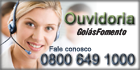        Finalidade e EstruturaDentre as funções da Ouvidoria, é possível citar duas consideradas como primordiais. A primeira é registrar e analisar as reclamações, sugestões, denúncias e elogios, oriundos da sociedade. A segunda é produzir relatórios estratégicos que transmitam as impressões e os problemas, apontados pelos cidadãos.Estas informações subsidiam a gestão da Instituição em prol do cumprimento do seu papel.Atualmente, a Ouvidoria é composta pelo Ouvidor titular Halilton Palhares Pedroza, que integra o quadro de servidores da Agência de Fomento de Goiás S/A.  EVOLUÇÃO DO NÚMERO DE MANIFESTAÇÕESMANIFESTAÇÕES POR GERÊNCIAS – 2º SEMESTRE DE 2019VARIAÇÃO POR GERÊNCIAS O número de manifestações do segundo semestre de 2019 aumentou em comparação ao mesmo período de 2018 em 116,7%. No 2º semestre de 2019 42% das manifestações foram solucionadas pela DIROP, pois eram respostas específicas relacionadas às suas atividades.             PRAZO DE RESPOSTA--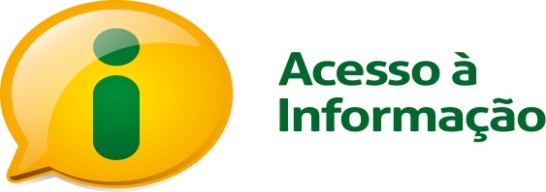 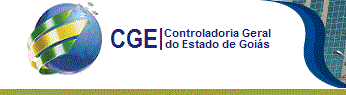 TipoJulhoAgostoSetembroOutubroNovembroDezembro2º sem 20192º sem 2018Variação %Informação03100045-20,0%Reclamação1112214214425,0%Solicitação00000001-100,0%Denúncia00000001100,0%Crítica000000000,0%Elogio00000111100,0%TOTAL14222152612116,7%GERÊNCIAS 2º SEMESTRE 2019OUVIDORIA5GENEC2GERAC3GEATE1GEJUD1DIROP11PRESI3TOTAL26GerênciasJulhoAgostoSetembroOutubroNovembroDezembro2º sem 20192º sem 2018Variação %GERAC1001013250,0%OUVID0220015425,0%PRESI01010131200,0%GENEC00001121100,0%GEATE00000112-50,0%DIROP0000110112450,0%GEJUD01000010TOTAL14222152612116,7%Prazo/DiasJulhoAgostoSetembroOutubroNovembroDezembro2º Sem 2019No mesmo dia01000121 dia01000122 dias00000223 dias00100014 dias01100025 dias01000016 a 10 dias000106711 a 15 dias000114616 a 20 dias100000121 a 25 dias000011226 a 30 dias0000000Acima de 30 d0000000Em aberto0000000TOTAL142221526